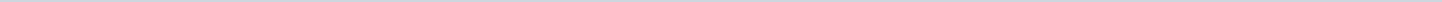 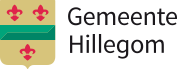 Gemeenteraad HillegomAangemaakt op:Gemeenteraad Hillegom29-03-2024 16:04Overige ingekomen stukken61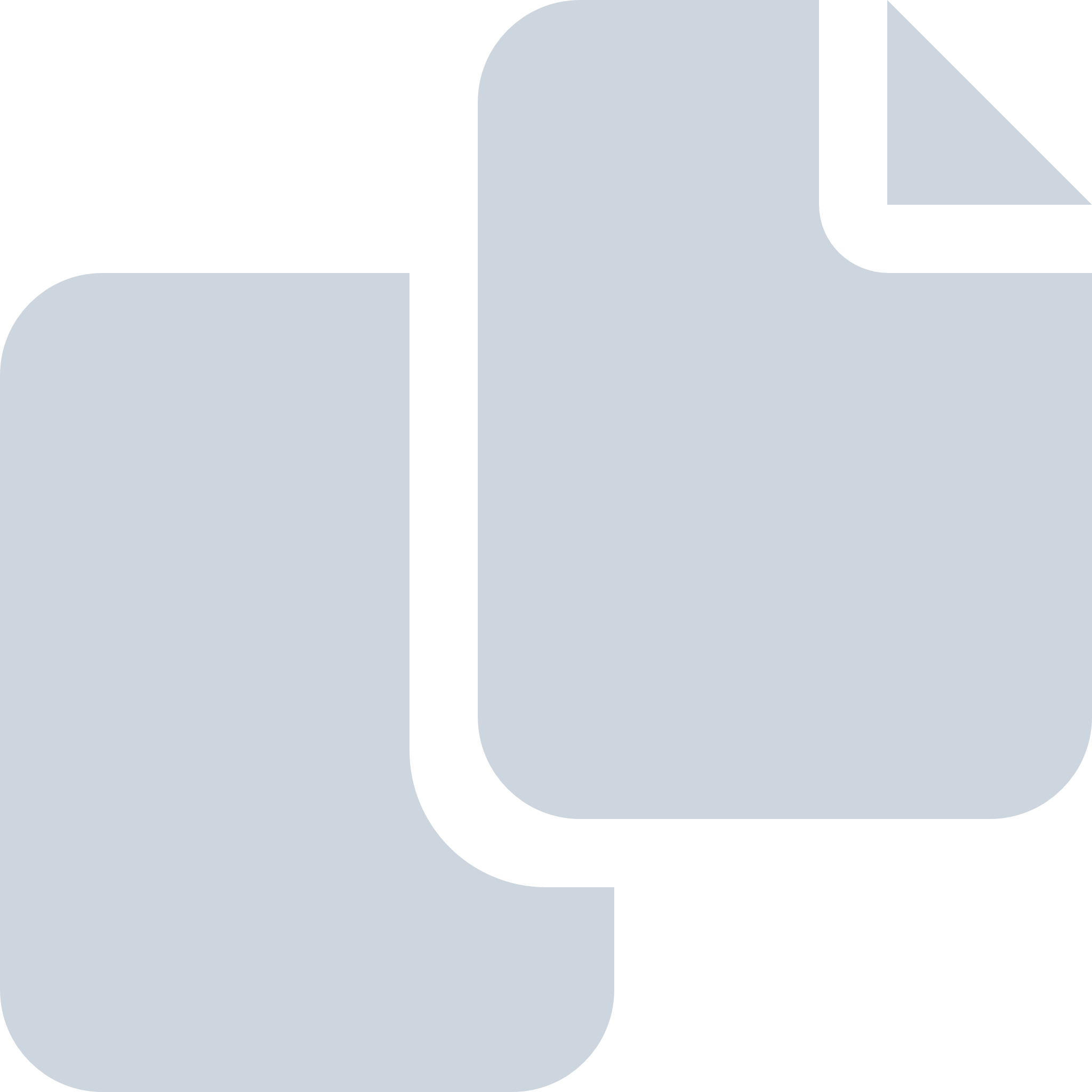 Periode: mei 2021#Naam van documentPub. datumInfo1.- Brandbrief voor RES Holland Rijnland26-05-2021PDF,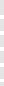 1,38 MB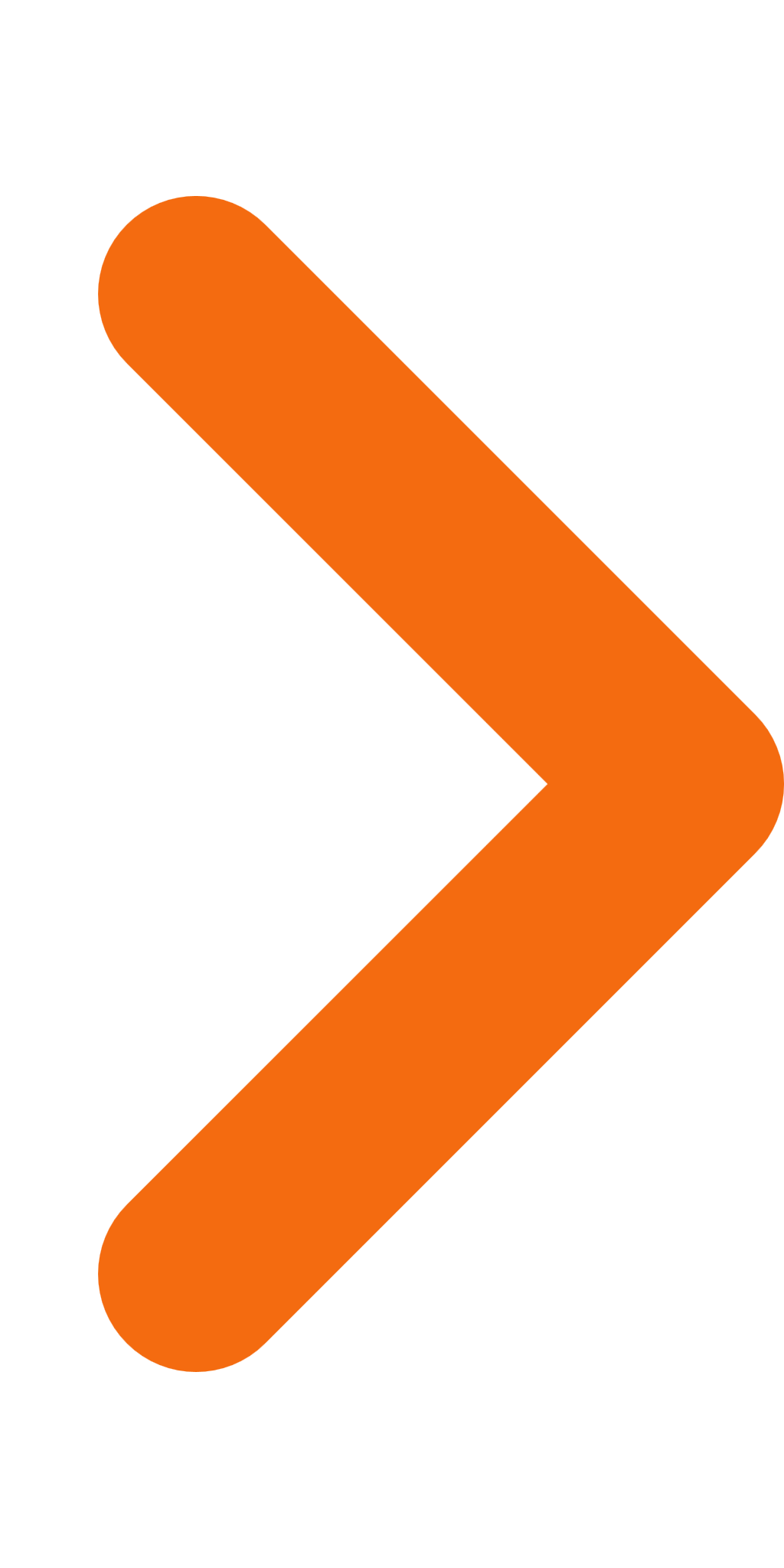 2.A01 Inwoner Hillegom namens bewoners Avenbeeck, petitie ivm verwijderen speeltoestellen Avenbeeck18-05-2021PDF,238,05 KB3.A02 Vivamente, cliëntenstop vergoede zorg kinderen en jongeren door bereiken budgetplafond21-05-2021PDF,392,17 KB4.D04 Stichting NHK, rapport basis voor beleid houtstook en luchtkwaliteit10-05-2021PDF,1,33 MB5.D05 Bureau Objectief, landelijk onderzoek naar naleving leeftijdsgrens alcohol- en tabaksverkoop 202010-05-2021PDF,1,24 MB6.D05 Onderste Steen, smerige en leugenachtige doen en laten van de kabinetten Rutte 1,2,328-05-2021PDF,1,20 MB7.D06 E-mailer, Totaalplan Spoor (spoorwegen netwerk)28-05-2021PDF,8,35 MB8.D07 Erfgoedvereniging Heemschut, sloop JAVA-gebouw10-05-2021PDF,1,04 MB9.D07 Raad Openbaar Bestuur (ROB), advies Rol nemen, ruimte geven28-05-2021PDF,1,64 MB10.D08 Comité tegen Dreiging Windmolens bij Akzo, brandbrief voor RES Holland Rijnland28-05-2021PDF,1,72 MB11.D08 RDOG HM, status jaarrekening en concept jaarstukken 202010-05-2021PDF,1,74 MB12.D09 Sportvisserij MidWest Nederland, jaarverslag 202028-05-2021PDF,1,62 MB13.D10 Weth. Van Rijn, memo ISD iz voorwaarden Tijdelijke Ondersteuning Noodzakelijke Kosten (TONK)10-05-2021PDF,219,43 KB14.D11 NVR, uitnodiging onderzoek naar ervaringen met online haat10-05-2021PDF,491,53 KB15.D13 Gemeenteraad Peel en Maas, aangenomen motie inzake borstonderzoek vrouwen10-05-2021PDF,729,58 KB16.D14 NLVOW, open brief over Moratorium voor WIND op LAND10-05-2021PDF,212,90 KB17.D15 ODWH, publieksversie jaarverslag 202010-05-2021PDF,2,32 MB18.D16 St Spoorvariant Nee Bereikbaarheid Bollenstreek Ja, participatie-fase binnen het project Mobiliteit Maatregelen Noordelijke Bollenstreek10-05-2021PDF,3,59 MB19.D19 Rkc Hillegom-Lisse, aankondiging DoeMee-onderzoek De praktijk van de Wob18-05-2021PDF,451,81 KB20.D20 Schooldag van de duurzaamheid, Prinses Irene en jonge super talenten bij u in de gemeente18-05-2021PDF,481,72 KB21.D21 Klimaatverbond Nederland, week van Lokaal Klimaatbeleid18-05-2021PDF,140,35 KB22.D22 Mw. I. Diepeveen-Bossema, opzegging burgerlidmaatschap21-05-2021PDF,166,82 KB23.Dn01 Greenport DenB-streek, persbericht winnaars Tuinbouw Battle ronde 225-05-2021PDF,18,06 MB24.Dn01 Raden in Verzet, nieuwsbrief Voortgangsnotitie 15 april 202110-05-2021PDF,979,34 KB25.Dn02 NVR, nieuwsbrief Doe de competentiescan voor raadsleden10-05-2021PDF,317,66 KB26.Dn02 VNG, Lbr. 21_038 Uitnodiging ALV 16 juni 202125-05-2021PDF,391,24 KB27.Dn03 VNG, Lbr. 21_026 Vernieuwing Antenneconvenant10-05-2021PDF,8,66 MB28.Dn03 VNG, Lbr. Inschrijving GT Mobiele Communicatie 325-05-2021PDF,118,17 KB29.Dn04 NVR, enquete fulltime raadslidmaatschap10-05-2021PDF,436,65 KB30.Dn04 NVR, nieuwsbrief Doe de competentiescan voor raadsleden mei 202125-05-2021PDF,332,74 KB31.Dn05 EBDB, nieuwsbrief De Duin- en Bollenstreek moet een slimmere streek worden10-05-2021PDF,828,44 KB32.Dn05 Hospice Duin- en Bollenstreek, nieuwsbrief voorjaar 202125-05-2021PDF,7,17 MB33.Dn06 Duurzaamheidsprijs Bollenstreek, nieuwsbrief Duurzaam is gewoon goed voor je bedrijf28-05-2021PDF,625,44 KB34.Dn06 Greenport DenB-streek, persbericht tv-serie Bollenjongens 5 mei van start10-05-2021PDF,3,08 MB35.Dn07 MER, nieuwsbrief OpMERkelijk nr. 310-05-2021PDF,541,85 KB36.Dn07 VNG, Lbr. 21_041 Model Verordening nadeelcompensatie28-05-2021PDF,550,62 KB37.Dn08 VNG, Lbr. 21_027 Compensatie tekorten Jeugdzorg10-05-2021PDF,2,18 MB38.Dn08 VNG, Raadsledennieuwsbrief mei 202128-05-2021PDF,210,30 KB39.Dn09 VNG, Raadsledennieuwsbrief april 202110-05-2021PDF,224,19 KB40.Dn10 WelzijnsKompas, nieuwsbrief april 202110-05-2021PDF,674,07 KB41.Dn11 Gemeente Zandvoort, nieuwsbrief Formule1 april 202110-05-2021PDF,952,93 KB42.Dn12 VNG, Lbr. 21_029 Nieuwe achtervangovereenkomst Gemeente - Waarborgfonds Sociale Woningbouw10-05-2021PDF,121,27 KB43.Dn13 Greenport DenB-streek, persbericht 'Lentegevoel in de Bollenstreek'10-05-2021PDF,111,31 KB44.Dn14 VNG, Lbr. 21_032 Alcoholwet en aanpassing Model-APV10-05-2021PDF,573,81 KB45.Dn15 VNG, Lbr. 21_033 Bekendmaking voorgedragen kandidaten voor VNG-bestuur en -commissies en opening mogelijkheid ....10-05-2021PDF,138,62 KB46.Dn16 NVR, nieuwsbrief Blijf bij met de digitale leeromgeving10-05-2021PDF,257,18 KB47.Dn17 VNG, verkiezing Meest Toegankelijke Gemeente van Nederland10-05-2021PDF,86,86 KB48.Dn18 VNG, Lbr. 21_023 Wegwijzer gemeentelijk woonwagen- en standplaatsenbeleid en VNG Model Huisvestingsverordening10-05-2021PDF,2,29 MB49.Dn19 VNG, Lbr. 21_034 Convenanten hulpmiddelen18-05-2021PDF,118,94 KB50.Dn20 VNG, Lbr. 21_035 Lachgas18-05-2021PDF,456,74 KB51.Dn21 ISD Bollenstreek, nieuwsbrief 2021-0218-05-2021PDF,1,27 MB52.Dn22 HIER in HR, nieuwsbrief met thema Regionale Energiestrategie18-05-2021PDF,420,70 KB53.Dn23 HIER in HR, nieuwsbrief met thema Ruimte18-05-2021PDF,395,21 KB54.Dn24 VNG, Lbr. 21_037 Nieuwsledenbrief coronacrisis nr. 3018-05-2021PDF,155,44 KB55.Dn25 VNG, Lbr. 21_036 Vernieuwde Gemeentelijke inkoopvoorwaarden bij IT Toolbox (GIBIT)18-05-2021PDF,130,63 KB56.Dn26 Raden in Verzet, nieuwsbrief Voortgangsnotitie 18 mei 202121-05-2021PDF,971,85 KB57.F01 GR KDB, ontwerprekening 202010-05-2021PDF,1,04 MB58.F02 ODWH, verzoek tot indienen zienswijze begroting 2022 en meerjarenraming 2023-202510-05-2021PDF,1,90 MB59.F03 Stuurgroep RES HR, kritische kanttekeningen bij Statenvoorstel RES10-05-2021PDF,295,17 KB60.F04 EBDB, brief en reactie van EBDB op het evaluatierapport van Decisio10-05-2021PDF,682,95 KB61.F05 De Participatiecoalitie, spiekkaarten RES18-05-2021PDF,405,97 KB